COMMON SYMPTOMS OF PARKINSON’S DISEASEBelow, we discuss the most common symptoms of Parkinson’s disease. Remember that although these are the typical symptoms, they can vary greatly from individual to individual—both in terms of their intensity and how they progress. Motor symptoms generally involve movement, while non-motor symptoms do not. Use the icon boxes to quickly navigate to a section: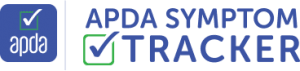 Introducing an easier way to track your symptoms and manage your care.DOWNLOAD THE APPDon’t want to download the app? Use the non-mobile version here.What are the primary motor symptoms of Parkinson’s Disease?There are four primary motor symptoms of Parkinson’s disease: tremor, rigidity, bradykinesia (slow movement) and postural instability (balance problems). Observing two or more of these symptoms is the main way that physicians diagnose Parkinson’s.It is important to know that not all of these symptoms must be present for a diagnosis of Parkinson’s disease to be considered. In fact, younger people may only notice one or two of these motor symptoms, especially in the early stages of the disease. Not everyone with Parkinson’s disease has a tremor, nor is a tremor proof of Parkinson’s. If you suspect Parkinson’s, see a neurologist or movement disorders specialist.TremorsRigidityBradykinesiaPostural InstabilityWalking or Gait DifficultiesDystoniaVocal SymptomsWhat are some of the non-motor symptoms of Parkinson’s?Because Parkinson’s disease is a type of movement disorder, the associated non-motor symptoms can often be overlooked. However, there are several common symptoms of Parkinson’s disease that do not primarily involve movement.Disturbances in the Sense of SmellSleep ProblemsDepression and AnxietyPainPsychosisFatigueCognitive ChangesWeight LossGastrointestinal IssuesLightheadednessUrinary IssuesSexual ConcernsSweatingMelanomaPersonality ChangesEye & Vision Issues